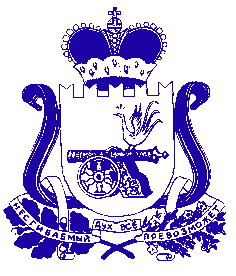 СОВЕТ ДЕПУТАТОВ БОГДАНОВСКОГО СЕЛЬСКОГО ПОСЕЛЕНИЯ ХОЛМ-ЖИРКОВСКОГО РАЙОНА СМОЛЕНСКОЙ ОБЛАСТИ
Р Е Ш Е Н И Еот 20.08.2020  № 26Руководствуясь частью 4 статьи 44  Федерального закона  от 06.10.2003 года №131-ФЗ «Об общих принципах организации местного самоуправления в Российской Федерации, Уставом Богдановского сельского поселения Холм-Жирковского района Смоленской области, Совет депутатов Богдановского сельского поселения Холм-Жирковского района Смоленской области          	Р Е Ш И Л:         	1. Установить следующий порядок учета предложений  по проекту решения «О внесении изменений и дополнений в Устав Богдановского сельского поселения  Холм-Жирковского района Смоленской области»:       	1.1. Ознакомление с проектом решения через печатное средство массовой информации Богдановского сельского поселения Холм-Жирковского района Смоленской области  «Народное слово» и официальный сайт Администрации Богдановского сельского поселения Холм-Жирковского района Смоленской области.        	1.2. Прием предложений граждан по проекту решения в письменной форме до  18 сентября 2020 года включительно по адресу: Смоленская область, Холм-Жирковский район, с. Боголюбово, ул. Центральная, д.3.       1.3. Публичные слушания по проекту решения Совета депутатов Богдановского сельского поселения Холм-Жирковского района Смоленской области «О внесении изменений и дополнений в Устав Богдановского сельского поселения  Холм-Жирковского района Смоленской области» провести 21 сентября 2020 года в 1500 часов в здании Администрации Богдановского сельского поселения Холм-Жирковского района Смоленской области, с. Боголюбово, ул. Центральная, д.3.       2. Утвердить состав оргкомитета по проведению публичных слушаний   согласно приложению.       3. Настоящее решение вступает в силу со дня официального опубликования в  печатном средстве массовой информации Богдановского сельского поселения Холм-Жирковского района Смоленской области  «Народное слово».Глава муниципального образования Богдановского сельского поселения Холм-Жирковского района  Смоленской области                                                                       В.М. Персидский                                                          Приложение к решению Совета депутатов Богдановского сельского поселения Холм-Жирковского района Смоленской области                                                                                                   от 20.08.2020 №26Состав оргкомитета по проведению публичных слушаний  1. Персидский В.М.   – Глава муниципального образования Богдановского                                       сельского поселения Холм-Жирковского района                                       Смоленской области;2. Янковская Т.В.      -   ведущий специалист Администрации Богдановского                                        сельского поселения Холм-Жирковского района                                       Смоленской области3. Сафронова Т.Н.    -   специалист I категории Администрации Богдановского                                       сельского поселения Холм-Жирковского района Смоленской                                       областиОб установлении порядка учета предложений по проекту решения    Совета депутатов Богдановского сельского поселения Холм-Жирковского района Смоленской области «О внесении изменений и дополнений в Устав Богдановского сельского поселения  Холм-Жирковского района Смоленской области»    